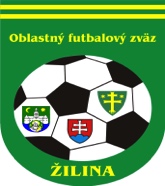 ÚRADNÁ SPRÁVA číslo 18.1. ŠDK - predseda Peter VACHAN, zasadnutie dňa 27. 3. 2019ŠDK informuje kluby, že v prípade nevyhovujúcich poveternostných podmienok a neodohratia súťažných stretnutí bude v celej jarnej časti postupovať v zmysle bodu 4.9 Rozpisu súťaží, v zmysle ktorého „FK sú povinné dohodnúť sa na termíne odohratia odvolaného stretnutia, ktoré sa musí odohrať do 14 dní. Vzájomnú dohodu sú kluby povinné uzavrieť výhradne prostredníctvom systému ISSF vždy do najbližšej stredy po neodohratí MFS do 12,00 hod. V prípade, že sa kluby na termíne stretnutia nedohodnú, termín nariadi ŠDK, a to spravidla v súťažiach dospelých na piatok v týždni nasledujúcom po najbližšom zasadaní ŠDK. Zápasy mládeže budú nariadené individuálne s prihliadnutím na výnimky z hracích časov.“Vzhľadom na čerpanie dovolenky predsedom ŠDK v čase od 23.3.2019 do 10.4.2019 v prípade nepriaznivého počasia a potreby zrušenia termínov stretnutí zdvorilo žiadame FK, aby kontaktovali Ladislava Korčeka na tel. č. 0917 62 00 55.Nepodmienečne pozastavenie výkonu športovej činnosti podľa čl. 17 DP a podľa DP čl. 71 ods. 1 a 71 ods. 2/a, b:Michal Badura, 1348459, TJ Dlhé Pole II. DT dospelí, 1 s. s. N od 25. 3. 2019 podľa DP čl. 46/1b, 2, 10 EURMartin Čižmárik, 1284902, Družstevník Rašov II. DT dospelí, 1 s. s. N od 25. 3. 2019 podľa DP čl. 46/1b, 2, 10 EURNepodmienečne pozastavenie výkonu športovej činnosti na 1 súťažné stretnutie, za 5 napomenutí ŽK, podľa DP, čl. 37/5a:Marián Belčík, 1279073, TJ Štart Veľké Rovné I. DT dospelí, od 25. 3. 2019, 10 EURDisciplinárne oznamy:ŠDK trestá TJ Dlhé Pole pokarhaním za oneskorený začiatok stretnutia dospelých, 10 EURŠDK trestá TJ Partizán Kunerad pokarhaním za oneskorený začiatok stretnutia dospelých, 10 EURŠDK trestá FK Fatran Dolná Tížina pokarhaním za oneskorený začiatok stretnutia dospelých, 10 EURŠDK podmienečne upúšťa od zvyšku DS hráča Jozef Bohdal, 1279144, Zbyňov s podmienečným odkladom do 30. 6. 2019 s účinnosťou od 25. 3. 2019, 10 EUR ŠDK podmienečne upúšťa od zvyšku DS hráča Martin Belaník , 1159675, Brodno s podmienečným odkladom do 30. 6. 2019 s účinnosťou od 25. 3. 2019, 10 EUR Športovo – technické oznamy:ŠDK upozorňuje kluby I. a II. DOXXbet triedy dospelých, že od jarnej časti súťažného ročníka 2018/2019 budú povinné nahrávať videozáznamy zo všetkých domácich stretnutí na video archív dostupný na portáli futbalnet.sk. Vzhľadom na menšie technické problémy avizované klubmi v priebehu jesennej časti súťažného ročníka zdvorilo žiadame kluby, aby sa na uvedenú povinnosť zodpovedne pripravili.ŠDK upozorňuje FK na chybu v RS 2018/2019, bod 11, ktorý znie správne nasledovne: V kategórii prípravky môžu štartovať hráči narodení 1. 1. 2008 - 31. 12. 2013ŠDK schvaľuje zmeny termínov uvedené v tabuľke nižšie:ŠDK upozorňuje kluby, funkcionárov, hráčov a ostatných futbalových činovníkov, že v zmysle čl. 17/8 DP a čl. 34/7 DP sa disciplinárne sankcie udelené v jesennej časti súťažného ročníka 2018/19 prenášajú do jarnej časti súťažného ročníka 2018/2019.2. KR – predseda Juraj Krajči, zasadnutie dňa 28.3.2019Zmeny DL číslo 15 : Ospravedlnenia:Bugala: prac. dni, Hýllová: celá sezóna, Žitník: 6.4., 20.4., 27.4., 4.5., 11.5., 18.5., 25.5., 1.6., 8.6., do 13:00 a v dňoch: 30.3., 14.4., 15.6. nedelegovať., Kúdelka: 31.3. Kmetík: PN do odvolania Gešová: prac. dni, Turský: do 31.3. a pracovné dni do 16:00, Kuba Radovan: 13.4., 21.4., 11.5., 19.5., 8.6., 16.6., -celé dni a 6.4., 14.4., 4.5., 8.5., 12.5., 1.6., 9.6., - popoludní, Mikurda- soboty, Martinec st.- do odvolania, Svoreň: 29-31.3., Milo: 29-31.3 celé dni a 6-7.4. dopoludnia, Ondák: do 30.4., Takáč: 30-31.3., Veselý: 30.3., Sadiku: PN do 30.4., Gešová: 30.3., Hrobárik A.: 31.3., Mitúch: 30-31.3., Michal Jakub: 30-31.3., Masiarik: 30-31.3., Bříza: 30-31.3., Gabaj: 29.-31.3.KR žiada TJ Dlhé Pole o doručenie videozáznamu zo stretnutia TJ Dlhé Pole – ŠK Petrovice.KR žiada R, aby v prípade, že nie sú im doručené delegačné listy, prípadne im nebol doručený emailom výpis mzdy za mesiac september, aby nás kontaktovali na známych emailových adresách. Pomôže to na lepšiu komunikáciu pre nás všetkých.Žiadame rozhodcov, aby v prípade, ak sa na MFS dostavia a stretnutie sa z akýchkoľvek dôvodov nezačne, aby túto skutočnosť uviedli prostredníctvom podania na komisiu rozhodcov v ISSF. V opačnom prípade im nebudú môcť byť vyplatené financie za dané stretnutie.KR dôrazne pripomína rozhodcom, aby dodržiavali odsek VII bod 44/e rozpisu súťaží. Zápis o stretnutí je nutné uzavrieť najneskôr do 1 hodiny po stretnutí. Vo výnimočných prípadoch, ak to nieje možné, treba dôvod riadne popísať v zázname R. V opačnom prípade budú rozhodcovia riešení v zmysle zásad fungovania KR individuálnym spôsobom.KR upozorňuje R a DZ, akonáhle sú na PN, prípadne na OČR s členom rodiny nemôžu vykonávať funkciu rozhodcu respektíve delegáta zväzu, túto skutočnosť bezodkladne oznámte KR. V opačnom prípade sociálna poisťovňa nevyplatí PN.3. Sekretariát - ObFZŽiadosť o prestup amatéra sa podáva v registračných obdobiach: a. od 01.07. do 31.07. kalendárneho roka (letné registračné obdobie bez obmedzenia),b. od 01.07. do 30.09. kalendárneho roka (letné registračné obdobie s obmedzením),c. od 01.07. do 30.09. kalendárneho roka (letné registračné obdobie zo zahraničia), d. od 01.01. do 31.01. kalendárneho roka (zimné registračné obdobie bez obmedzenia), e. od 01.01. do 31.03. kalendárneho roka (zimné registračné obdobie s obmedzením)Upozorňujeme futbalové kluby, aby svoje kontakty v ISSF aktualizovali. V prípade zmeny štatutárneho orgánu klubu, je potrebné zaslať e-mailovou poštou krátku žiadosť (na adresu: obfzza@obfzza.sk ) a v prílohe (scan) zápisnicu z členskej schôdze, uznesenie a prezenčnú listinu z takého zasadnutia. V prípade zmeny č. účtu – potvrdenie z príslušného bankového domu. V prípade aktivácie, resp. deaktivácie klubového ISSF manažéra je potrebné vyplniť príslušný formulár v ISSF v časti dokumenty, vytlačiť a následne po potvrdení štatutárom FK odoslať na Matriku SFZ.Nakoľko sa množia otázky ohľadom metodického usmernenia k prideleniu používateľov na používanie Videoarchívu, tak SFZ vytvoril návod pre používateľov. Spomínaný link: https://www.futbalsfz.sk/3088. Ing. Igor Krško  v.r.                                              Milan Matejčík  v.r.   predseda ObFZ	sekretár ObFZDát.ČasKinfoDomáciHostia30.3.14:0015KSSFZTJ Jedn. Bánová (A)ATTACK VRÚTKY AR1 Nemček Stanislav30.3.14:0015KSSFZTeplička n. VáhomŠK Cem. L. LúčkaAR1 Muráň Pavol za Forbak Róbert31.3.12:3015KSSFZOŠK Kam. PorubaŠK ŠtiavnikR Koleno Marek za Forbak Róbert31.3.15:0015KI.tr.dosp.TJ VTJ Raj. TepliceŠK Cem. L. LúčkaAR1 Koleno Marek za Forbak Róbert, bez AR231.3.15:0015KI.tr.dosp.FK ZástranieTJ Jedn. Bánová (B)AR2 Martinec Roman za Lonc Miloš31.3.15:0015KII.tr.dosp.Teplička n. Váhom BTJ HlbokéAR1 Kašjak Patrik za Gabaj Jakub31.3.15:0015KII.tr.dosp.ŠK PetroviceRTJ BrodnoAR1 Lonc Miloš za Martinec Roman31.3.15:0015KIII.tr.dosp.TJ ŠK PodhorieBaník Stráňavy (B)R Holeš Marek za Michal Jakub31.3.15:0015KIII.tr.dosp.ŠK LietavaTJ Partizán KuneradAR1 Žalman Jakub, bez AR2